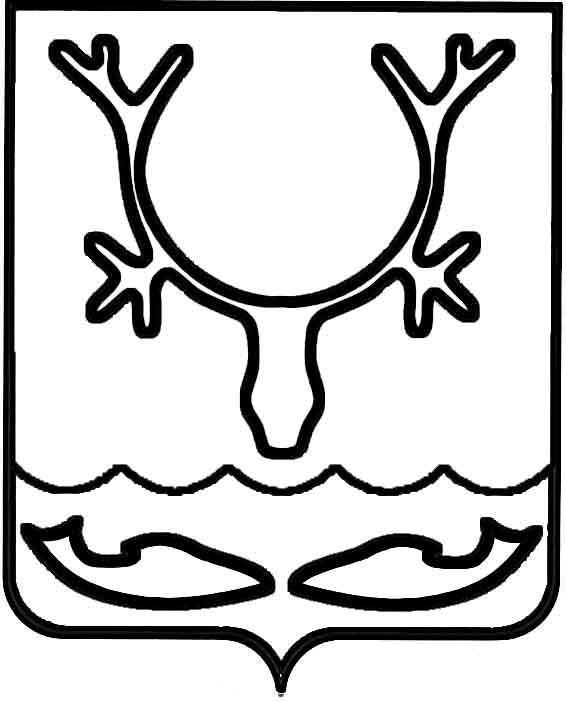 Администрация муниципального образования
"Городской округ "Город Нарьян-Мар"ПОСТАНОВЛЕНИЕВ связи с кадровыми изменениями, в соответствии с Федеральным законом от 06.10.2003 № 131-ФЗ "Об общих принципах организации местного самоуправления в Российской Федерации", постановлением Правительства Российской Федерации от 30.12.2003 № 794 "О единой государственной системе предупреждения 
и ликвидации чрезвычайных ситуаций" Администрация муниципального образования "Городской округ "Город Нарьян-Мар"П О С Т А Н О В Л Я Е Т:Внести в постановление Администрации МО "Городской округ "Город Нарьян-Мар" от 14.04.2010 № 515 "О комиссии по предупреждению и ликвидации чрезвычайных ситуаций и обеспечению пожарной безопасности муниципального образования "Городской округ "Город Нарьян-Мар" следующее изменение:Приложение № 2 к постановлению изложить в новой редакции согласно приложению к настоящему постановлению.Настоящее постановление вступает в силу после его официального опубликования.08.11.2021№1342О внесении изменения в постановление Администрации МО "Городской округ "Город Нарьян-Мар" от 14.04.2010 № 515Глава города Нарьян-Мара О.О. БелакПриложение к постановлению Администрации муниципального образования "Городской округ "Город Нарьян-Мар" от 08.11.2021 № 1342"Приложение № 2к постановлению Администрации муниципального образования "Городской округ "Город Нарьян-Мар" от 14.04.2010 № 515Состав комиссии по предупреждению и ликвидации чрезвычайных ситуаций и обеспечению пожарной безопасности муниципального образования "Городской округ "Город Нарьян-Мар" Состав комиссии по предупреждению и ликвидации чрезвычайных ситуаций и обеспечению пожарной безопасности муниципального образования "Городской округ "Город Нарьян-Мар" Состав комиссии по предупреждению и ликвидации чрезвычайных ситуаций и обеспечению пожарной безопасности муниципального образования "Городской округ "Город Нарьян-Мар" Белак О.О.– глава города Нарьян-Мара, председатель комиссии;– глава города Нарьян-Мара, председатель комиссии;Бережной А.Н.– первый заместитель главы Администрации МО "Городской округ "Город Нарьян-Мар", заместитель председателя комиссии;– первый заместитель главы Администрации МО "Городской округ "Город Нарьян-Мар", заместитель председателя комиссии;Стаич М.Ю.– начальник отдела гражданской обороны и чрезвычайных ситуаций, мобилизационной работы Администрации муниципального образования "Городской округ "Город 
Нарьян-Мар", секретарь комиссии.– начальник отдела гражданской обороны и чрезвычайных ситуаций, мобилизационной работы Администрации муниципального образования "Городской округ "Город 
Нарьян-Мар", секретарь комиссии.Члены комиссии:Члены комиссии:Члены комиссии:Анохин Д.В.– заместитель главы Администрации МО "Городской округ "Город Нарьян-Мар" по взаимодействию с органами государственной власти и общественными организациями, начальник штаба комиссии;– заместитель главы Администрации МО "Городской округ "Город Нарьян-Мар" по взаимодействию с органами государственной власти и общественными организациями, начальник штаба комиссии;Бетхер Н.Н.– директор Нарьян-Марского муниципального унитарного предприятия объединенных котельных и тепловых сетей;– директор Нарьян-Марского муниципального унитарного предприятия объединенных котельных и тепловых сетей;Дегтеренко Е.М.– начальник ПСЧ ФПС (1 разряда по охране г. Нарьян-Мара);– начальник ПСЧ ФПС (1 разряда по охране г. Нарьян-Мара);Жукова О.В.– заместитель главы Администрации МО "Городской округ "Город Нарьян-Мар" по экономике и финансам, член штаба комиссии;– заместитель главы Администрации МО "Городской округ "Город Нарьян-Мар" по экономике и финансам, член штаба комиссии;Зименков Д.Г.– директор муниципального казенного учреждения "Чистый город";– директор муниципального казенного учреждения "Чистый город";Игнатьев А.Л.– заместитель начальника Главного управления МЧС России 
по Ненецкому автономному округу;– заместитель начальника Главного управления МЧС России 
по Ненецкому автономному округу;Калюжный В.В.– директор муниципального унитарного предприятия 
"Нарьян-Марское автотранспортное предприятие";– директор муниципального унитарного предприятия 
"Нарьян-Марское автотранспортное предприятие";Махаев С.Ф.– ведущий инженер отдела гражданской обороны и чрезвычайных ситуаций, мобилизационной работы Администрации муниципального образования "Городской округ "Город 
Нарьян-Мар";– ведущий инженер отдела гражданской обороны и чрезвычайных ситуаций, мобилизационной работы Администрации муниципального образования "Городской округ "Город 
Нарьян-Мар";Оленицкий И.В.– руководитель аппарата – управляющий делами Администрации муниципального образования "Городской округ "Город 
Нарьян-Мар", член штаба комиссии;– руководитель аппарата – управляющий делами Администрации муниципального образования "Городской округ "Город 
Нарьян-Мар", член штаба комиссии;Петров О.Г.– заместитель начальника полиции Управления Министерства внутренних дел России по Ненецкому автономному округу;– заместитель начальника полиции Управления Министерства внутренних дел России по Ненецкому автономному округу;Руденко А.В.– директор муниципального казенного учреждения "Управление городского хозяйства г. Нарьян-Мара";– директор муниципального казенного учреждения "Управление городского хозяйства г. Нарьян-Мара";Суслов А.А.– директор муниципального унитарного предприятия "Комбинат по благоустройству и бытовому обслуживанию";– директор муниципального унитарного предприятия "Комбинат по благоустройству и бытовому обслуживанию";Терентьева Е.А.– начальник управления жилищно-коммунального хозяйства Администрации муниципального образования "Городской округ "Город Нарьян-Мар";– начальник управления жилищно-коммунального хозяйства Администрации муниципального образования "Городской округ "Город Нарьян-Мар";Терехов О.О.– сотрудник отдела в НАО РУ ФСБ России по Архангельской области.".– сотрудник отдела в НАО РУ ФСБ России по Архангельской области.".